5. G      TJA                UČENJE NA DALJAVO – 4. TEDEN (30.11. - 4.12. 2020)1. Poiščite čimveč izrazov za živali in jih razvrstite po skupinah:2. Rešite naloge v DZ od str.11-13.3. PETS: Kako se je opisal pes na sliki?Hi, my name is ________________________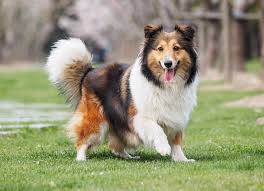 I’ m _________________________________I have got____________________________I live_________________________________I eat ________________________________I can (znam) ______________________________________________________________4. Na spodnji povezavi rešite najprej vajo My pet:https://www.liveworksheets.com/worksheets/en/English_as_a_Second_Language_(ESL)/Animals/My_pet_xn212825ybNato rešite čimveč vaj za utrjevanje izrazov o živalih.DOMAČA NALOGANa list (A4) napišite naslov MY PET, narišite svojega hišnega ljubljenčka (lahko foto) in ga opišite.Lahko v 3. osebi (He, She), lahko pa tako kot v vaji, da se sam opisuje.To bo naloga za mapco, zato list spravite in ga boste prinesli v šolo v oceno z drugimi nalogami,ki bodo sledile.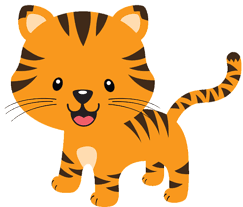         Lep pozdrav, učiteljica, Vida Lunka     FARM ANIMALS   PETSWILD (divje) ANIMALS -AFRICAWILD ANIMALS -SLOVENIA